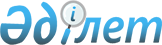 О внесении изменения в постановление от 18 января 2008 года № 421 "Об определении перечня должностей специалистов здравоохранения, социального обеспечения, образования, культуры и спорта, которым установлено повышение к должностным окладам за работу в аульной (сельской) местности"
					
			Утративший силу
			
			
		
					Постановление Восточно-Казахстанского областного акимата от 06 декабря 2011 года N 285. Зарегистрировано Департаментом юстиции Восточно-Казахстанской области 23 декабря 2011 года за N 2563. Утратило силу - постановлением Восточно-Казахстанского областного акимата от 20 апреля 2016 года № 118      Сноска. Утратило силу - постановлением Восточно-Казахстанского областного акимата от 20.04.2016 № 118 (вводится в действие по истечении десяти календарных дней после дня его первого официального опубликования).

      Примечание РЦПИ.

      В тексте сохранена авторская орфография и пунктуация

      В соответствии с пунктом 3 статьи 238 Трудового кодекса Республики Казахстан от 15 мая 2007 года, пунктом 2 статьи 27 Закона Республики Казахстан от 23 января 2001 года "О местном государственном управлении и самоуправлении в Республике Казахстан" Восточно-Казахстанский областной акимат ПОСТАНОВЛЯЕТ:

      1. Внести в постановление Восточно-Казахстанского областного акимата "Об определении перечня должностей специалистов здравоохранения, социального обеспечения, образования, культуры и спорта, которым установлено повышение к должностным окладам за работу в аульной (сельской) местности" от 18 января 2008 года № 421 (зарегистрировано в Реестре государственной регистрации нормативных правовых актов за номером 2477, опубликовано в газетах "Дидар" от 6 марта 2008 года № 30 (15939), "Рудный Алтай" от 6 марта 2008 года № 3536 (18469) следующее изменение:

      приложение 4 к указанному постановлению изложить в новой редакции согласно приложению к настоящему постановлению.

      2. Представить перечень должностей специалистов культуры, которым установлено повышение к должностным окладам за работу в аульной (сельской) местности, администратора бюджетных программ государственного учреждения "Управление архивов и документации Восточно-Казахстанской области" на согласование в Восточно-Казахстанский областной маслихат.

      3. Настоящее постановление вводится в действие по истечении 10 календарных дней со дня официального опубликования и распространяется на отношения, возникшие с 1 января 2012 года.

 Перечень
должностей специалистов культуры, которым установлено повышение
к должностным окладам за работу в аульной (сельской) местности,
администраторов бюджетных программ государственных учреждений
"Управление культуры Восточно-Казахстанской области",
"Управление архивов и документации Восточно-Казахстанской
области"      1. Руководитель и заместитель руководителя государственного учреждения и казенного предприятия культуры и архивного дела.

      2. Заведующий архивом, архивохранилищем, руководитель сектора, отделения (отдела) подразделения.

      3. Специалисты (главные, старшие), в том числе: архивист, археограф, инспектор, культорганизатор, хранитель музейных фондов, хранитель, экскурсовод.

      4. Технические исполнители: архивариус, музейный смотритель.


					© 2012. РГП на ПХВ «Институт законодательства и правовой информации Республики Казахстан» Министерства юстиции Республики Казахстан
				
      Аким области 

Б. Сапарбаев
Приложение
к постановлению
Восточно-Казахстанского
областного акимата
от 06 декабря 2011 года
Приложение 4
к постановлению
Восточно-Казахстанского
областного акимата
от 18 января 2008 года № 421